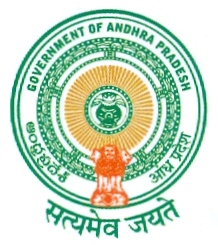 GOVERNMENT OF ANDHRA PRADESHA B S T R A C TTreasuries – Fixation of a schedule for presentation of bills at Sub-Treasuries and District Treasuries and the Pay &Accounts Officer, Hyderabad – Further orders – Issued.--------------------------------------------------------------------------------------------------------------------------FINANCE (TFR) DEPARTMENTG.O.Ms.No.111						              Dated: 19.05.2014									 Read the following:-		G.O.Ms.No.108, Finance (TFR) Department, dated 17.05.2014.             						***O R D E R :	In the reference 1st read above, instructions were issued to extend the date of submission of all bills including regular salary bills upto 19.05.2014.  All the District Treasury Officers, Sub-Treasury Officers, Pay & Accounts Officer, Hyderabad and Pay & Accounts Officer (W&P), Hyderabad are requested to accept all other claims submitted by the Drawing and  Disbursing Officers upto19.05.2014.2.	Government after careful consideration of the matter hereby issue further orders for submission of all bills (including salary and DA Arrears) upto 21.05.2014 with the following time slots:3.	All the District Treasury Officers, Sub-Treasury Officers, Pay & Accounts Officer, Hyderabad and Pay & Accounts Officer (W&P) Hyderabad are requested to accept all claims submitted by the Drawing and Disbursing Officers upto 21.05.2014.       P.T.O.					:: 2  ::4.	The G.O. is available in Andhra Pradesh Government Website http://goir.ap.gov.in.(BY ORDER AND IN THE NAME OF THE GOVERNOR OF ANDHRA PRADESH) 	        AJEYA KALLAMPRINCIPAL SECRETARY TO GOVERNMENTToAll the Special Chief Secretaries/Principal Secretaries/Secretaries to Government.The Principal Secretary to Governor, Raj Bhavan, Hyderabad.All Departments of Secretariat.All Heads of the Departments.All the Collectors and District Magistrate in the State.The Director of Treasuries and Accounts, A.P. Hyderabad.The Pay & Accounts Officer, A.P. Hyderabad.The Director of Works Accounts, A.P. HyderabadThe Deputy Financial Adviser, Finance (Works & Projects).The Secretary, A.P. Public Service Commission, Hyderabad.All District Judges.				The Registrar of High Court of A.P. Hyderabad.The Registrar of A.P. Administrative Tribunal, Hyderabad. 					All District Treasury Officers in the State.All Director of Works Accounts of Projects.All the Chief Executive Officers of Zilla Parishads.All the District Educational officers.The Secretaries of Zilla Grandhalaya Samsthas through the Director of Public Libraries, A.P. Hyderabad.All the Commissioners/Special Officers of the Municipalities/Corporations.All Registrar of all the Universities.Copy to the Principal Accountant General (Audit) A.P. Hyderabad.Copy to the Principal Accountant General (A&E) A.P. HyderabadCopy to S.F./S.Cs.					*****Sl.NoTime slot for submission of bills online by the D.D.Os.                             Name of the Districts.1.6.00 A.M. to 10.00 A.M.Srikakulam, Vizianagaram, Visakhapatnam, East Godavari, West Godavari and Krishna Districts.2.10.00 A.M. to 2.00 P.M.Hyderabad, Rangareddy, Nalgonda, Warangal District (Including PAO.Hyd.)3.2.00 P.M. to 6.00 P.M.Karimnagar, Adilabad, Mahaboobnagar, Khammam, Medak, Nizamabad Districts. 4.6.00 P.M. to 10.00 P.M.Guntur, Prakasam, Nellore, Kurnool, Kadapa, Anantapur and Chittoor Districts.5.10.00 P.M. to 6.00 A.M.All Districts.